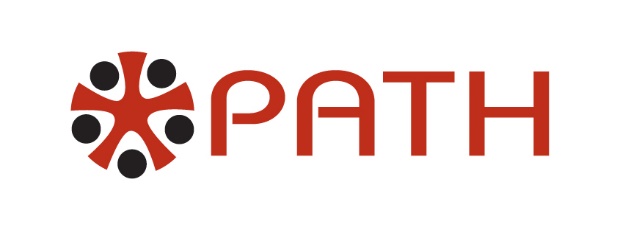 Job AnnouncementPATH is an international organization that drives transformative innovation to save lives and improve health, especially among women and children. We accelerate innovation across five platforms—vaccines, drugs, diagnostics, devices, and system and service innovations—that harness our entrepreneurial insight, scientific and public health expertise, and passion for health equity. By mobilizing partners around the world, we take innovation to scale, working alongside countries primarily in Africa and Asia to tackle their greatest health needs. Together, we deliver measurable results that disrupt the cycle of poor health. Working in Vietnam since the early 1980s, PATH established a permanent office in Hanoi in 1997.PATH Mekong recently joined the US Centers for Disease Control and Prevention (CDC) and other organizations to strengthen public health systems in Vietnam, Senegal, and Tanzania through the Global Health Security (GHS) partnership, building capacity to prevent, detect, and respond to emergencies of public health importance. In Vietnam, the GHS partnership is supporting the government to strengthen the communicable disease surveillance system by piloting an event-based surveillance system; developing high-quality information systems for multi-disease surveillance and response, including an electronic disease reporting system; providing training and equipment for data analysis; developing a centralized data warehouse and data visualization platform; and promoting data sharing and use. To make these activities possible, the Vietnam office is seeking the following positions:- Information Technology Specialist (Job code #7400) – based in Hanoi, to provide expertise in the Information Systems Strengthening Component of the project. The IT Specialist will work closely with the PATH HIS Program Officer for Health Systems Strengthening and national, regional stakeholders to support the day-to-day implementation of data warehouse and visualization activities for the project.- Team Associate (Job code #7399) – based in Hanoi, to provide internal and external communications and administrative support to the GHS Project in Vietnam. Responsibilities include liaising between partners and documenting project activities, accomplishments, and success stories. This is a one-year, part-time position with the possibility of extension. - Epidemiology Consultant (Job code #7391) – based in Hanoi, to provide short-term, technical support in planning, developing, implementing, monitoring and evaluating communicable diseases surveillance-related activities with a specific focus on event-based surveillance (EBS). The consultancy will be deliverable-based and focus on preparing technical guidelines, standard operating procedures (SOPs), training materials, IEC materials, and other documents related to the EBS pilot. Both international and local consultants are eligible for this consultancy; EBS experience is preferred but not required. This position is urgently needed and will begin as soon as possible. Applications submitted early will be prioritized.- FETP Consultant (Job code #7113) – based in Hanoi, to provide technical support to the Field Epidemiology Training Program (FETP). This includes developing training materials for FETP modules, building staff capacity, mentoring fellows to design and conduct research studies and outbreak investigations, and liaising between various stakeholders to increase communication and collaboration within the program. PATH offers a highly dynamic work environment, local benefits package and competitive compensation paid in local currency. For a full job description and information on the application process, please visit the jobs section of PATH website (https://path.silkroad.com/epostings/). Deadline for on-line applications: May 09th, 2016.